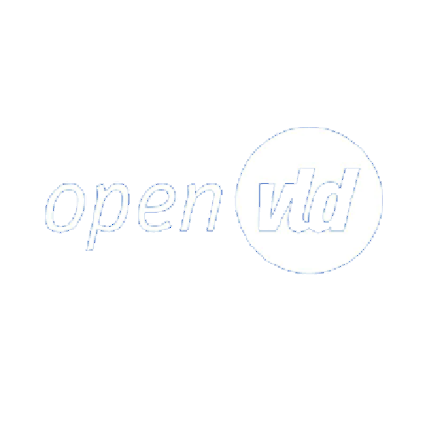 Ranst, 18 juni 2019				Aan de voorzitter van de gemeenteraadAan de algemeen directeurGustaaf Peetersstraat 72520 RanstGeachte ,Graag had Open Vld Ranst volgend punt toegevoegd aan de agenda van de gemeenteraadszitting van 24/06/2019. Ruimtelijke ordeningInterpellatieToelichtende nota:Reeds 6 maanden worden er wekelijks bouwdossiers behandeld op het CBS, hetgeen de normale gang van zaken is. In de beleidsverklaring lezen wij dat men werk zou maken van duidelijke regels. Volgende vragen :- Wat is de s.v.z. in het proces?- Hoe wil het CBS de burger betrekken in deze regelgeving? Met vriendelijke groeten,Roel Vermeesch – Gemeenteraadslid